МДОУ №3 «Ивушка ЯМРКонспект организованной образовательной деятельности по развитию речиСоставила воспитатель Лебедева Надежда Юрьевна2022г.Конспект организованной образовательной деятельности по развитию речи.0Интеграция образовательных областей: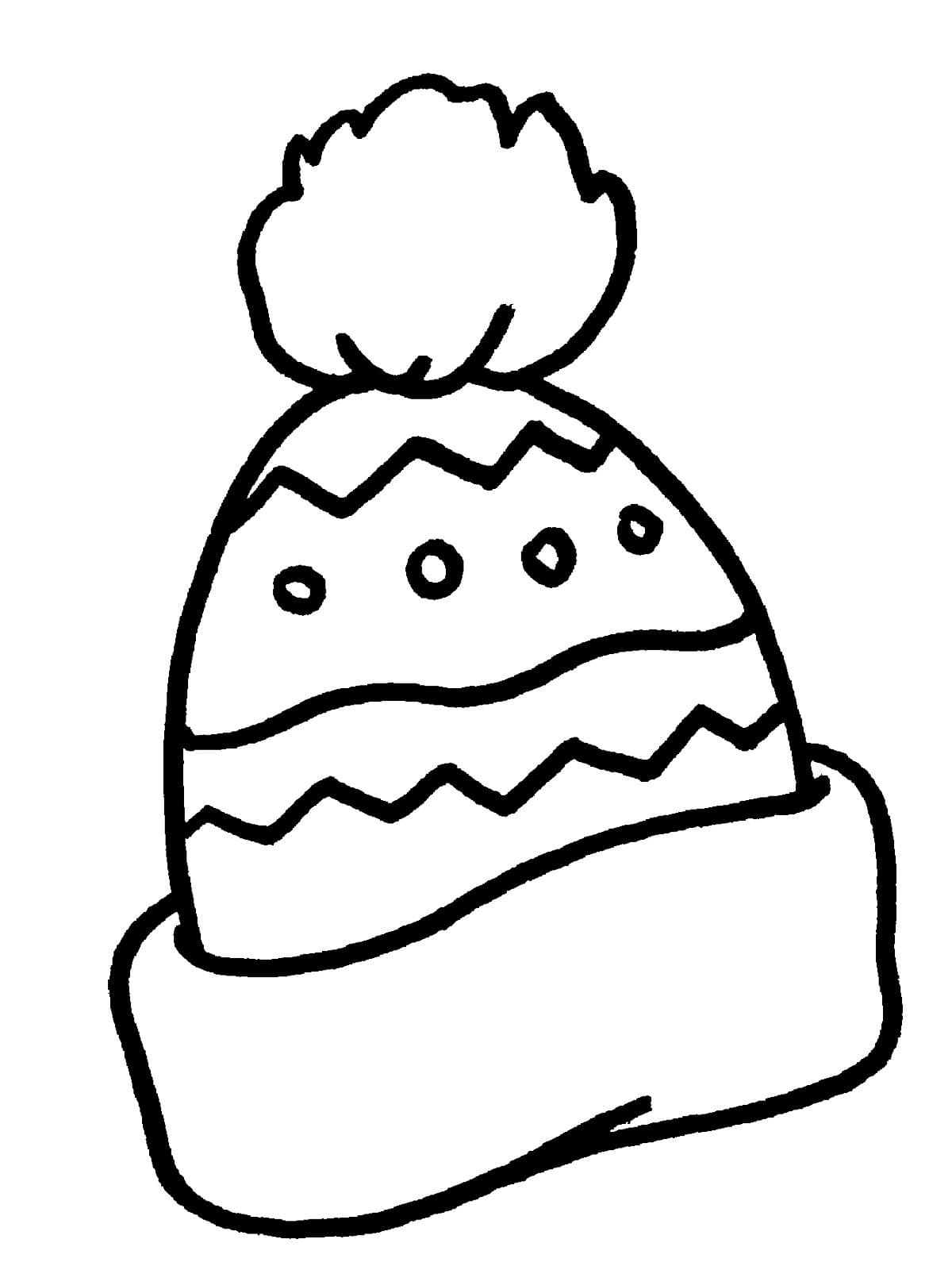 Цельформировать умения детей различать и называть предметы зимней одежды.Образовательныезадачи- Учить правильно, называть предметы зимней одежды и знать их назначение; - Закрепить умение отвечать на вопросы воспитателя; - Учить четко, выполнять имитационные движения по показу взрослого.- Формировать Культурно-гигиенические навыки; Развивающиезадачи- Развивать фразовую речь, внимание, память, логическое мышление- Развивать умение отвечать на поставленные вопросы четко, проговаривая слова; - Развивать быстроту реакции, развивать внимание, воображение.- Расширять словарный запас;    - Развивать мелкую моторику рукВоспитательныезадачи- Воспитывать аккуратность и бережное отношение к одежде;   - Воспитывать умение выслушивать ответы друг друга - Воспитывать желание прийти на помощьИнтеграция образовательных областей:- «Социально-коммуникативное развитие», - «Познавательное развитие»,- «Физическое развитие», - «Речевое развитие»,- «Художественно-эстетическое развитие»Методы и приемы: словесный, наглядный,практический.Наглядные: Современные информационные  технологии-компьютер (презентация).Словесные: проблемные вопросы к детям, использование художественного слова, поощрения, обращения к опыту детей, подведение к выводу.Практические: игровые, создание проблемной ситуации, выполнение поручений, Предварительная работаЗакрепление знаний об одеждеМатериалы и оборудованиеКукла, одежда, проектор, бумажные шапочки, цветные карандаши№п/пЧасть НОДвремяХод НОДФорма организации№п/пЧасть НОДвремяДеятельность педагогаДеятельность детей1.Вводный этапОрганизационный момент1минДети заходят в группу.-Ребята, я хочу загадать вам загадку. Попробуете отгадать? Наступили холода.Обернулась в лед вода.Во дворе замерзли лужи,Стали белыми дома.Значит, к нам пришла… Воспитатель: Почему вы думаете, что это зима? Кто из вас любит зиму? Почему? Зимой на улице тепло или холодно? Дети подходят ко мне, здороваются - Да- Зима- (Ответы детей)-  Потому что зимой можно лепить снеговика, можно кататься на санках, на лыжах, на ледянке.-  ХолодноМотивация детей, постановка и принятие детьми цели занятия1мин(Стук в дверь)- Здравствуйте Ребята!- Меня зовут Катя!- Я хочу пойти на прогулку, но не знаю, какую нужно одеть одежду- Поможете мне подобрать одежду и одеться?Обращение к  детям.- Да, поможем!2.Основной этап5 мин- Ребята, перед вами на столе лежит разная одежда. Я буду вас по очереди просить подойти и помочь кукле Кате подобрать нужную одежду (Кукла в футболке и шортах)- Какую одежду сначала подберем Кате?- А теперь? Как вы думаете? Для чего нам нужна шапка? Штаны? И тд-Ребята! А сапоги, это что?-Правильно, это обувь- Молодцы! Теперь Катя готова к прогулке!- Спасибо, ребята, что помогли мне подобрать одежду для прогулки! - Ребята, я очень хочу подарить своим подружкам тёплые зимние шапочки! - Помогите пожалуйста мне их украсить, чтобы они стали цветными!- За мной пришла мама, чтобы пойти на прогулку, когда я вернусь, я отнесу и подарю цветные шапочки своим подружкам!- Хорошо, Катя, мы поможем тебе!(Катя уходит)- Ребята, прежде чем украсить шапки, давайте немножко отдохнём, а потом поиграем!Слайд 2- Штаны( Дети подходят и подбирают одежду, одевают Катю в правильной последовательности)(кофта, сапожки, куртка, шапка, шарф, варежки)- ОбувьСЛАЙДЫДинамическая пауза 1 минШапка шерстяная, наверху помпон, (изображают шапку и помпон)Круглый, словно мячик, и пушистый он. («круглый» мячик)Есть еще у шапки отворот цветной, (показывают отворот у шапки)В этой шапке можно бегать и зимой. (бегут)Мы украсим шапку, сегодня не спеша, («имитация рисования»)И цветная шапка будет хороша. (руки на поясе, а затем показывают шапку)(Дети выполняют движения)Игра Четвертый лишний2 мин- Молодцы! А теперь, давайте поиграем в игру «Четвертый лишний!- Посмотрите на картинки и подумайте, что лишнее?(дети находят лишний предмет одежды или обуви)Заключительная часть.Итог занятия.Систематизация знаний.4 мин- Молодцы! Что теперь мы с вами будем делать?- Для кого?- Правильно. Украшать шапочки мы будем цветными карандашами. Давайте пройдём за столы, вспомним, как нужно правильно держать карандаш и начнём раскрашивать шапки- Украшать шапочкиДля подружек куклы Кати.(дети раскрашивают шапки)Рефлексия1 мин -Какие замечательные шапочки получились!- Кто к нам приходил?- Что мы делали?- В какую игру играли?- Как мы помогли Кате?(возвращение с прогулки Кати)- Ребята, на улице такая чудесная погода! Спасибо, за то что украсили шапочки для моих подружек! Они будут очень вам благодарны. Спасибо! До свидания, ребята!Ответы детей